МАГАДАНСКАЯ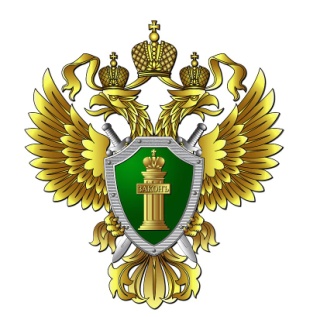 ТРАНСПОРТНАЯ ПРОКУРАТУРА                       ул. Набережная реки Магаданки, 7, г. Магадан, тел. 624183ПРЕСС-РЕЛИЗ Магаданская транспортная прокуратура разъясняет об изменениях, внесенных  в статью 136 Трудового кодексаПрезидент подписал Федеральный закон «О внесении изменения в статью 136 Трудового кодекса Российской Федерации», который направлен на совершенствование правового регулирования правоотношений, возникающих при реализации работником права на замену кредитной организации, в которую должна быть переведена заработная плата, и предусматривает увеличение срока, в течение которого работник обязан сообщить работодателю о таком изменении.В соответствии с Федеральным законом работник обязан в письменной форме сообщить работодателю об изменении реквизитов для перевода заработной платы не позднее чем за пятнадцать календарных дней до дня выплаты заработной платы. В настоящее время указанный срок составляет пять рабочих дней до дня выплаты заработной платы.Наряду с этим в целях защиты права работника на замену кредитной организации, в которую должна быть переведена его заработная плата, Федеральным законом «О внесении изменения в статью 5.27 Кодекса Российской Федерации об административных правонарушениях» устанавливается административная ответственность за воспрепятствование работодателем осуществлению работником данного права.При цитировании или перепечатке текста ссылка на Магаданскую транспортную прокуратуру обязательна!